Tổng câu trắc nghiệm: 40.SỞ GD&ĐT ĐẮK LẮKTRƯỜNG THPT NGÔ GIA TỰĐÁP ÁN KỲ THI THỬ TỐT NGHIỆP THPT LẦN 1 NĂM 2023BÀI THI: KHOA HỌC XÃ HỘI
MÔN THI: LỊCH SỬThời gian làm bài : 50 phút, Không kể thời gian phát đề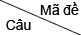 3013023033043053063073083093103113123133143153163173183193203213223233241[0.25] D[0.25] C[0.25] B[0.25] A[0.25] B[0.25] B[0.25] A[0.25] C[0.25] D[0.25] C[0.25] C[0.25] B[0.25] B[0.25] D[0.25] D[0.25] A[0.25] A[0.25] D[0.25] B[0.25] A[0.25] C[0.25] B[0.25] B[0.25] B2[0.25] B[0.25] D[0.25] B[0.25] C[0.25] B[0.25] A[0.25] D[0.25] C[0.25] C[0.25] A[0.25] C[0.25] B[0.25] C[0.25] D[0.25] B[0.25] B[0.25] C[0.25] A[0.25] C[0.25] D[0.25] B[0.25] A[0.25] C[0.25] A3[0.25] C[0.25] A[0.25] D[0.25] A[0.25] D[0.25] D[0.25] B[0.25] D[0.25] B[0.25] D[0.25] A[0.25] C[0.25] A[0.25] B[0.25] C[0.25] A[0.25] C[0.25] C[0.25] C[0.25] C[0.25] A[0.25] D[0.25] C[0.25] A4[0.25] D[0.25] B[0.25] C[0.25] C[0.25] D[0.25] B[0.25] B[0.25] A[0.25] A[0.25] D[0.25] D[0.25] C[0.25] C[0.25] C[0.25] D[0.25] D[0.25] D[0.25] B[0.25] A[0.25] A[0.25] D[0.25] D[0.25] A[0.25] C5[0.25] A[0.25] C[0.25] D[0.25] B[0.25] C[0.25] B[0.25] C[0.25] B[0.25] C[0.25] C[0.25] B[0.25] A[0.25] C[0.25] B[0.25] C[0.25] A[0.25] A[0.25] B[0.25] B[0.25] B[0.25] D[0.25] B[0.25] B[0.25] D6[0.25] D[0.25] C[0.25] D[0.25] B[0.25] C[0.25] D[0.25] D[0.25] C[0.25] C[0.25] C[0.25] C[0.25] D[0.25] A[0.25] A[0.25] C[0.25] D[0.25] D[0.25] D[0.25] B[0.25] D[0.25] A[0.25] A[0.25] C[0.25] D7[0.25] C[0.25] B[0.25] B[0.25] A[0.25] A[0.25] C[0.25] D[0.25] C[0.25] A[0.25] B[0.25] A[0.25] D[0.25] B[0.25] B[0.25] B[0.25] B[0.25] A[0.25] D[0.25] A[0.25] C[0.25] B[0.25] C[0.25] D[0.25] C8[0.25] C[0.25] A[0.25] B[0.25] A[0.25] B[0.25] C[0.25] B[0.25] B[0.25] A[0.25] D[0.25] A[0.25] B[0.25] C[0.25] D[0.25] A[0.25] A[0.25] C[0.25] B[0.25] C[0.25] C[0.25] D[0.25] D[0.25] B[0.25] C9[0.25] B[0.25] D[0.25] A[0.25] D[0.25] A[0.25] A[0.25] A[0.25] B[0.25] C[0.25] C[0.25] C[0.25] B[0.25] D[0.25] B[0.25] C[0.25] C[0.25] A[0.25] B[0.25] C[0.25] D[0.25] D[0.25] C[0.25] B[0.25] D10[0.25] D[0.25] C[0.25] A[0.25] C[0.25] C[0.25] B[0.25] D[0.25] D[0.25] B[0.25] A[0.25] B[0.25] D[0.25] B[0.25] A[0.25] D[0.25] C[0.25] B[0.25] D[0.25] D[0.25] A[0.25] A[0.25] C[0.25] D[0.25] D11[0.25] B[0.25] C[0.25] D[0.25] D[0.25] A[0.25] A[0.25] A[0.25] A[0.25] C[0.25] B[0.25] C[0.25] C[0.25] A[0.25] C[0.25] D[0.25] B[0.25] A[0.25] A[0.25] D[0.25] C[0.25] B[0.25] B[0.25] C[0.25] B12[0.25] C[0.25] D[0.25] D[0.25] B[0.25] A[0.25] C[0.25] A[0.25] A[0.25] D[0.25] A[0.25] D[0.25] C[0.25] C[0.25] C[0.25] A[0.25] D[0.25] B[0.25] B[0.25] B[0.25] D[0.25] B[0.25] B[0.25] A[0.25] B13[0.25] B[0.25] D[0.25] C[0.25] C[0.25] B[0.25] A[0.25] B[0.25] C[0.25] A[0.25] A[0.25] B[0.25] D[0.25] D[0.25] A[0.25] B[0.25] C[0.25] D[0.25] C[0.25] B[0.25] A[0.25] C[0.25] D[0.25] D[0.25] D14[0.25] A[0.25] B[0.25] C[0.25] C[0.25] C[0.25] A[0.25] C[0.25] B[0.25] C[0.25] D[0.25] B[0.25] A[0.25] D[0.25] B[0.25] C[0.25] A[0.25] C[0.25] A[0.25] A[0.25] D[0.25] A[0.25] A[0.25] A[0.25] A15[0.25] D[0.25] C[0.25] A[0.25] A[0.25] A[0.25] D[0.25] C[0.25] A[0.25] B[0.25] D[0.25] C[0.25] A[0.25] C[0.25] D[0.25] A[0.25] D[0.25] D[0.25] B[0.25] A[0.25] B[0.25] C[0.25] A[0.25] B[0.25] A16[0.25] D[0.25] A[0.25] D[0.25] B[0.25] B[0.25] B[0.25] D[0.25] D[0.25] D[0.25] B[0.25] D[0.25] D[0.25] A[0.25] D[0.25] D[0.25] D[0.25] A[0.25] C[0.25] B[0.25] C[0.25] A[0.25] D[0.25] B[0.25] B17[0.25] A[0.25] C[0.25] C[0.25] C[0.25] B[0.25] A[0.25] A[0.25] B[0.25] A[0.25] B[0.25] D[0.25] D[0.25] C[0.25] C[0.25] D[0.25] A[0.25] B[0.25] A[0.25] D[0.25] D[0.25] A[0.25] C[0.25] A[0.25] B18[0.25] C[0.25] A[0.25] B[0.25] D[0.25] D[0.25] C[0.25] C[0.25] D[0.25] D[0.25] D[0.25] C[0.25] C[0.25] B[0.25] C[0.25] C[0.25] B[0.25] D[0.25] B[0.25] D[0.25] B[0.25] B[0.25] B[0.25] C[0.25] C19[0.25] B[0.25] B[0.25] B[0.25] D[0.25] C[0.25] B[0.25] A[0.25] A[0.25] A[0.25] C[0.25] A[0.25] B[0.25] D[0.25] A[0.25] A[0.25] B[0.25] D[0.25] C[0.25] A[0.25] D[0.25] C[0.25] D[0.25] A[0.25] A20[0.25] B[0.25] A[0.25] A[0.25] C[0.25] C[0.25] B[0.25] B[0.25] B[0.25] D[0.25] D[0.25] C[0.25] B[0.25] A[0.25] D[0.25] A[0.25] D[0.25] B[0.25] D[0.25] C[0.25] B[0.25] C[0.25] D[0.25] B[0.25] B21[0.25] C[0.25] C[0.25] C[0.25] C[0.25] D[0.25] D[0.25] A[0.25] C[0.25] B[0.25] D[0.25] A[0.25] D[0.25] C[0.25] D[0.25] D[0.25] D[0.25] C[0.25] A[0.25] D[0.25] B[0.25] D[0.25] A[0.25] D[0.25] D22[0.25] C[0.25] B[0.25] C[0.25] B[0.25] A[0.25] A[0.25] A[0.25] D[0.25] A[0.25] A[0.25] B[0.25] A[0.25] B[0.25] C[0.25] B[0.25] C[0.25] D[0.25] A[0.25] B[0.25] C[0.25] D[0.25] B[0.25] C[0.25] D23[0.25] A[0.25] D[0.25] A[0.25] D[0.25] B[0.25] C[0.25] C[0.25] C[0.25] D[0.25] B[0.25] D[0.25] B[0.25] D[0.25] A[0.25] A[0.25] B[0.25] D[0.25] D[0.25] C[0.25] D[0.25] A[0.25] B[0.25] A[0.25] C24[0.25] A[0.25] D[0.25] A[0.25] A[0.25] C[0.25] A[0.25] C[0.25] A[0.25] D[0.25] B[0.25] A[0.25] A[0.25] D[0.25] D[0.25] C[0.25] B[0.25] B[0.25] D[0.25] A[0.25] A[0.25] B[0.25] D[0.25] B[0.25] B25[0.25] D[0.25] B[0.25] D[0.25] D[0.25] C[0.25] D[0.25] D[0.25] C[0.25] B[0.25] C[0.25] A[0.25] D[0.25] B[0.25] D[0.25] B[0.25] A[0.25] B[0.25] B[0.25] A[0.25] D[0.25] C[0.25] C[0.25] D[0.25] A26[0.25] C[0.25] B[0.25] C[0.25] B[0.25] D[0.25] D[0.25] D[0.25] D[0.25] C[0.25] C[0.25] B[0.25] D[0.25] B[0.25] A[0.25] A[0.25] C[0.25] A[0.25] C[0.25] C[0.25] A[0.25] B[0.25] B[0.25] C[0.25] D27[0.25] D[0.25] C[0.25] B[0.25] C[0.25] D[0.25] B[0.25] A[0.25] D[0.25] C[0.25] A[0.25] C[0.25] A[0.25] D[0.25] B[0.25] D[0.25] C[0.25] A[0.25] D[0.25] C[0.25] B[0.25] C[0.25] A[0.25] B[0.25] A28[0.25] C[0.25] A[0.25] B[0.25] C[0.25] B[0.25] B[0.25] B[0.25] A[0.25] D[0.25] D[0.25] D[0.25] C[0.25] A[0.25] C[0.25] D[0.25] A[0.25] D[0.25] C[0.25] B[0.25] C[0.25] D[0.25] C[0.25] D[0.25] B29[0.25] A[0.25] D[0.25] D[0.25] A[0.25] B[0.25] C[0.25] B[0.25] A[0.25] A[0.25] A[0.25] D[0.25] A[0.25] B[0.25] A[0.25] B[0.25] D[0.25] C[0.25] A[0.25] D[0.25] B[0.25] D[0.25] C[0.25] C[0.25] A30[0.25] D[0.25] A[0.25] C[0.25] B[0.25] C[0.25] D[0.25] D[0.25] D[0.25] C[0.25] A[0.25] C[0.25] C[0.25] C[0.25] A[0.25] B[0.25] A[0.25] C[0.25] D[0.25] C[0.25] D[0.25] A[0.25] B[0.25] B[0.25] B31[0.25] A[0.25] A[0.25] B[0.25] D[0.25] D[0.25] B[0.25] D[0.25] B[0.25] B[0.25] C[0.25] B[0.25] A[0.25] D[0.25] D[0.25] A[0.25] B[0.25] D[0.25] C[0.25] A[0.25] A[0.25] B[0.25] B[0.25] A[0.25] C32[0.25] A[0.25] B[0.25] B[0.25] D[0.25] D[0.25] C[0.25] B[0.25] C[0.25] C[0.25] C[0.25] D[0.25] D[0.25] B[0.25] B[0.25] C[0.25] A[0.25] B[0.25] D[0.25] A[0.25] A[0.25] A[0.25] A[0.25] D[0.25] C33[0.25] C[0.25] B[0.25] A[0.25] B[0.25] A[0.25] C[0.25] C[0.25] A[0.25] B[0.25] D[0.25] A[0.25] C[0.25] B[0.25] A[0.25] C[0.25] C[0.25] B[0.25] C[0.25] D[0.25] B[0.25] B[0.25] D[0.25] A[0.25] A34[0.25] B[0.25] D[0.25] C[0.25] A[0.25] C[0.25] A[0.25] B[0.25] C[0.25] B[0.25] B[0.25] B[0.25] C[0.25] A[0.25] B[0.25] B[0.25] D[0.25] C[0.25] B[0.25] D[0.25] B[0.25] B[0.25] D[0.25] D[0.25] A35[0.25] B[0.25] A[0.25] C[0.25] A[0.25] D[0.25] A[0.25] C[0.25] D[0.25] A[0.25] C[0.25] D[0.25] A[0.25] C[0.25] B[0.25] B[0.25] B[0.25] C[0.25] B[0.25] C[0.25] A[0.25] D[0.25] C[0.25] A[0.25] C36[0.25] A[0.25] D[0.25] D[0.25] D[0.25] A[0.25] D[0.25] C[0.25] D[0.25] A[0.25] A[0.25] A[0.25] B[0.25] A[0.25] C[0.25] C[0.25] C[0.25] A[0.25] C[0.25] B[0.25] A[0.25] D[0.25] A[0.25] D[0.25] D37[0.25] D[0.25] A[0.25] D[0.25] B[0.25] B[0.25] C[0.25] D[0.25] B[0.25] D[0.25] C[0.25] A[0.25] A[0.25] A[0.25] A[0.25] D[0.25] C[0.25] A[0.25] A[0.25] B[0.25] C[0.25] C[0.25] A[0.25] A[0.25] D38[0.25] A[0.25] B[0.25] A[0.25] B[0.25] C[0.25] C[0.25] B[0.25] A[0.25] D[0.25] B[0.25] D[0.25] C[0.25] A[0.25] C[0.25] D[0.25] D[0.25] C[0.25] C[0.25] D[0.25] C[0.25] A[0.25] C[0.25] C[0.25] A39[0.25] B[0.25] D[0.25] A[0.25] A[0.25] A[0.25] D[0.25] C[0.25] B[0.25] B[0.25] B[0.25] C[0.25] C[0.25] D[0.25] B[0.25] A[0.25] C[0.25] A[0.25] A[0.25] D[0.25] B[0.25] B[0.25] C[0.25] D[0.25] B40[0.25] B[0.25] C[0.25] D[0.25] D[0.25] A[0.25] D[0.25] A[0.25] A[0.25] B[0.25] A[0.25] B[0.25] B[0.25] D[0.25] C[0.25] C[0.25] B[0.25] B[0.25] A[0.25] A[0.25] A[0.25] C[0.25] A[0.25] C[0.25] C